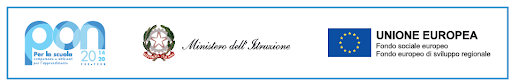 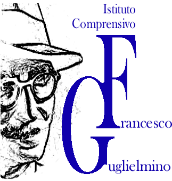 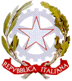 REPUBBLICA ITALIANA  - REGIONE SICILIANAISTITUTO COMPRENSIVO “F. GUGLIELMINO”Via D. Alighieri, 6  --   e  fax 095.801568Cod.Fiscale-81002750875 -  Cod. Meccanografico CTIC81500395022 ACICATENA (CT) ctic815003@istruzione.itAllegato B1 –PON-Agenda sudAL DIRIGENTE SCOLASTICO Dell’ICS “F.Guglielmino” Aci Catena (CT)Oggetto: GRIGLIA DI VALUTAZIONE TUTOR RIVOLTO AL PERSONALE INTERNO DELL’ISTITUZIONE SCOLASTICA Fondi Strutturali Europei – Programma Operativo Nazionale “Per la scuola, competenze e ambienti per l’apprendimento” 2014-2020. Asse I – Istruzione – Fondo Sociale Europeo (FSE). Asse I – Istruzione – Obiettivi Specifici 10.2 – Azione 10.2.2 – Nota di Adesione prot. n. 134894 del 21 novembre 2023 – Decreto del Ministro dell’istruzione e del merito 30 agosto 2023, n. 176 – c.d. “Agenda SUD”. Codice Progetto: 10.2.2A-FSEPON-SI-2024-378Titolo Progetto: “Studieremo insieme”CUP: H34D23003160001 Luogo e data							Firma del Partecipante_______________, ______________				__________________________________TITOLI VALUTABILIPUNTEGGIO MAXPUNTEGGIO A CURA DEL CANDIDATOPUNTEGGIO A CURA DELL’ISTITUZIONE SCOLASTICATitoli specifici coerenti e attinenti con i contenuti dell’incarico da assegnare oltre quello richiesto per l’accesso alla selezionePunti 1per ciascun titolo per ogni esperienza pregressa di Tutoraggio e/o  docenza con alunni del primo ciclo d’istruzione aventi contenuti del  medesimo tipo di quelli previsti dall’intervento progettualePunti 1per ogni corso di formazione e/o aggiornamento su temi strettamente  legati al modulo progettualePunti 0,10